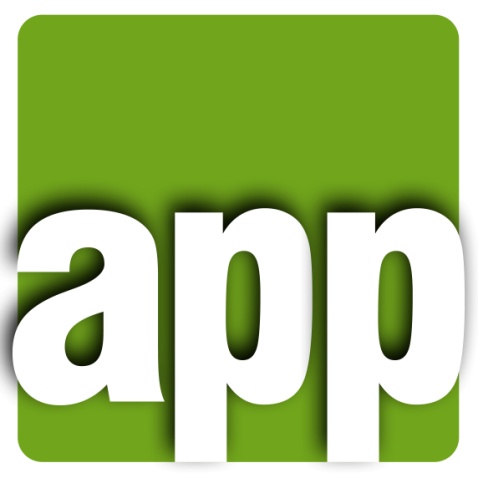 Arts Performance Project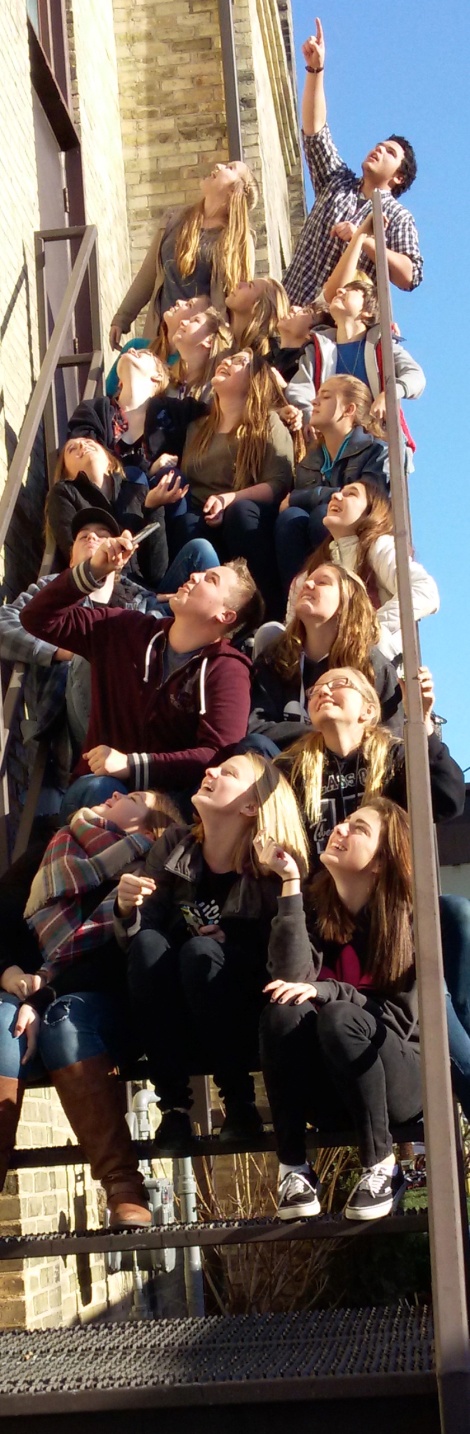 Norwell D. S. S.Drayton TheatreARTS PERFORMANCE PROJECT - Teacher Reference 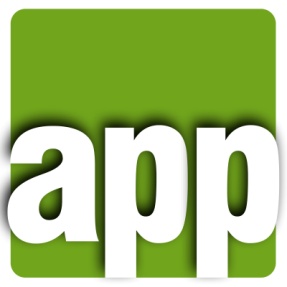 TO BE COMPLETED BY THE TEACHER: Please complete the referral form and return it to the student in a sealed envelope, with your signature across the seal. Based on your experiences with this student, what skills and attributes make them a strong candidate for the Arts Performance Project?
Please check the description which best describes the student:Concerns:Teacher Signature: _______________________________	Date: _____________________________________Thank you for your time and your comments!Hello Interested Artist! Welcome to the Arts Performance Project.Like to perform? We’ve got an APP for that!(Arts Performance Project) - Credits: Integrated Arts (ALC10) and English (ENG1D)APP is an innovative, off-site performance-based arts program designed for grade 9 students with a keen interest in the arts. You will have the opportunity to explore the Performing Arts in a collaborative, non-traditional environment at the Drayton Festival Theatre. In this setting, you will explore and develop your artistic talents in theatre, music, dance and visual art.  As well, you will take part in a variety of workshops with industry professionals and community mentors.  In this program, you will achieve required grade 9 credits in both the Arts and English, as well as develop a framework for participation in the senior APP program and the Arts and Culture Specialist High Skills Major Program offered at Norwell in grades 11 and 12.Because of the specialized nature of this dynamic program, candidates will meet the following expectations:▢ PREPARATION: Attend every day and maintain a positive and energetic attitude.  As well, you will be expected to dress in comfortable clothes that allow you to move, and bring required materials to class.▢ PARTICIPATION: This program is varied, exciting and full of new experiences.  Students are expected to participate in every activity.  We ask that you “open the door” to creative opportunities!▢ POLITENESS: In this program, you will act as ambassadors for Norwell District Secondary School.  We ask that you showcase your professionalism and courtesy to yourself and others everyday.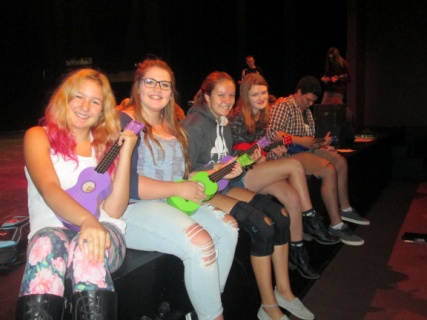 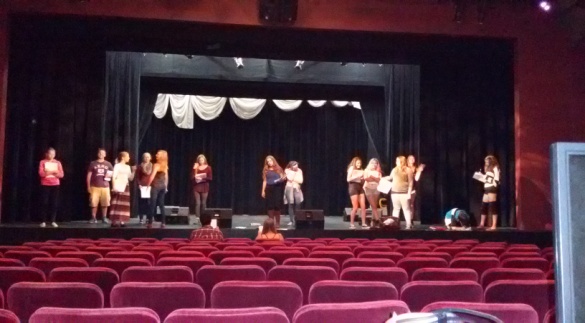 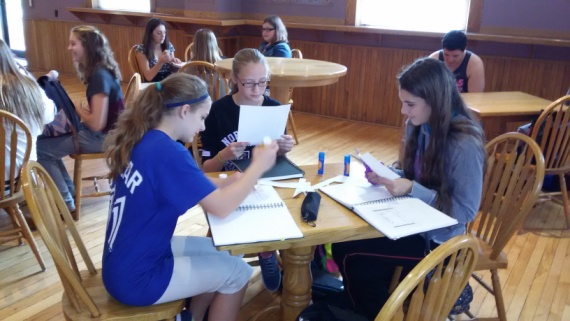 To apply to this program, please complete the following tasks:▢ accurately and thoughtfully fill out the ARTS PERFORMANCE PROJECT Application Form▢ ask one of your teachers to fill out the TEACHER REFERENCE FORM.  They must return it to     you or N.D.S.S in a sealed envelope, with their signature over the seal.
▢ submit both the application and the sealed teacher reference to Norwell.     ARTS PERFORMANCE PROJECT – STUDENT APPLICATION FORMFirst Name: ___________________________ Last Name:_________________________________Present School: _______________________________________________ Gender:____________Home Address:____________________________________________________________________________________________________________________ Postal Code: ___________________Home Phone :  _____________________ Parent/Guardian: _______________________________Parent Email: ____________________________________________________________________Name of Teacher Reference:________________________________________________________Why are you a strong candidate for this program? __________________________________________________________________________________________________________________________________________________________________________________________________________________________________________________________________________________________________________________________________________________________________________________________________________________________________________________Please list experiences and skills that you have in the Arts (i.e. music/dance lessons, special talents, performances, etc.)___________________________________________________________________________________________________________________________________________________________________________________________________________________________________________________________________________________________________________________________________________________________________________________________________________________________________________________________________________________________________________________________________________________Please add anything else that you feel is important for us to know about you.__________________________________________________________________________________________________________________________________________________________________________________________________________________________________________________________________________________________________________________________________________________________________________________________________________DependabilityCo-operationvery dependablevery co-operative, helpfulreliable, can be counted onco-operates willinglyoften requires promptingco-operates when askedrequires close supervisionnot always co-operativeInitiative and IndependenceAttendanceself-motivated, seeks little directionexcellent recordoccasionally seeks directionsatisfactory attendanceoccasionally needs directionfrequently absentoften needs directionhigh number of absencesCommunication SkillsQuality of Workeffective and accuratevery thorough, few errorsusually effectiveusually thoroughacceptable skillssatisfactoryexperiences some difficultysome improvement needed